В адрес администрации Ибресинского муниципального округа в 2023 году поступило 76 письменных обращений, что составляет 96,21% к уровню прошлого года (79 – 2022 г.). В поступивших обращениях затронуто 79 вопросов, которые по тематике распределились следующим образом:Вопросы государства, общества, политики – 3 (7-2022);Вопросы социальной сферы – 13 (18-2022);Вопросы экономики-39 (34-2022);Вопросы обороны, безопасности, законности-5 (3-2022);Вопросы жилищно-коммунальной сферы – 14 (8-2022);Жалобы и заявления – 5.Количество письменных обращений через вышестоящие организации - 31 (аналогичный прошлогодний период - 37). Из числа поступивших обращений коллективных писем-7.В 2023 году зарегистрировано 5 повторных обращения. Причина повторного обращения является направление обращения заявителем одновременно нескольким адресатам.Результаты рассмотрения обращения граждан:Разъяснено – 70, остаток на конец периода – 6 обращения.Главой Ибресинского муниципального округа проведено 7 личных приемов граждан (аналогичный прошлогодний период – 8).Тематика устных обращений граждан:- земельные вопросы – 3- вопросы водоснабжения населения – 1;- вопросы экологии и природопользования-2.Все обратившиеся получили разъяснения и рекомендации о возможных путях и способах решения волнующих  их вопросов.Глава Ибресинскогомуниципального округаЧувашской Республики                                                      И.Г. СемёновЕфимова И.В. 2-12-18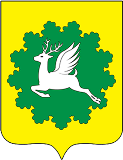 ЧǍВАШ РЕСПУБЛИКИЙĚПРЕÇ МУНИЦИПАЛИТЕТОКРУГĔН АДМИНИСТРАЦИЙĚ_______________________________________ЧУВАШСКАЯ РЕСПУБЛИКА  АДМИНИСТРАЦИЯ ИБРЕСИНСКОГО МУНИЦИПАЛЬНОГО ОКРУГА 429700, Чувашская Республика, Ибресинский муниципальный округ, пос. Ибреси, ул. Маресьева, д.49Тел.2-13-15, факс 2-12-58, Е-mail: ibresi@cap.ru_______________ № ______Администрация ГлавыЧувашской Республики